Sunday, September 25th, 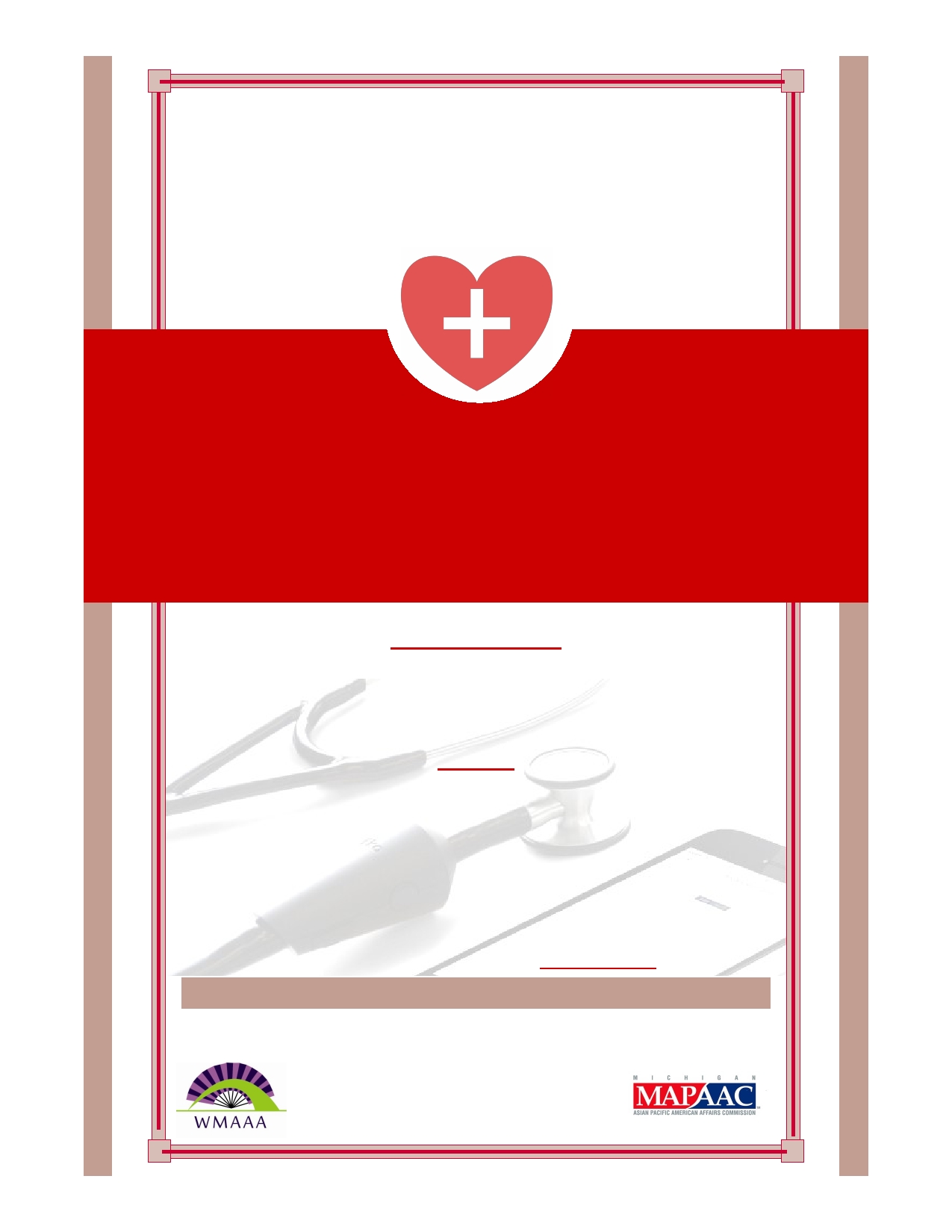 2016 Our Lady of LaVang Church, 2019 Porter St SW, Wyoming MI 49519 HEALTH FAIR AND WORKSHOP FOR ASIAN COMMUNITIES 1:30PM - 3:30PM Medical Screening by University of Michigan Asian Medical Students Blood Pressure, BMI, Blood Sugar and Cholesterol Panel 2:30PM Workshop on Health Hazards in Nail Salons For Nail Salon Owners and Nail Technicians (Open to Owners and Workers) To be presented by the Michigan Occupational Safety and Health Administration. Space is limited; please make reservations for the workshop by calling Thuhuong Tran at 616-540-7095 Refreshments will be available at this workshop Hosted by West Michigan Asian American Association and funding support from Michigan Asian Pacific American Affairs Commission 